产品概要輸出額定力矩
T2N : 14 Nm - 2000 Nm
减速比:
單節 :3 / 4 / 5 / 6 / 7 / 8 / 9 / 10
雙節 :15 / 20 / 25 / 30 / 35 / 40 /45 / 50 / 60 / 70 / 80 / 90 / 100
低背隙
單節 : ≤8 arcmin
雙節 : ≤12 arcmin
高效率
單節 : ≧ 97%
雙節 : ≧ 94%
容易安裝
低噪音
結構緊湊产品特点产品规格产品尺寸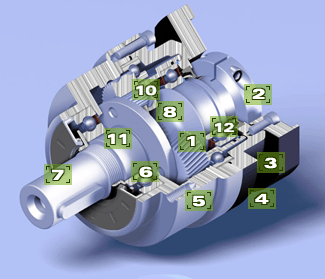 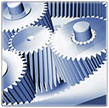 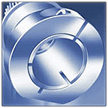 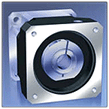 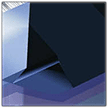 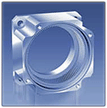 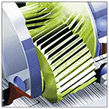 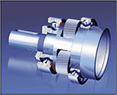 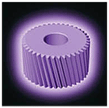 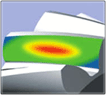 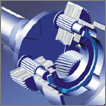 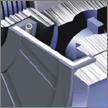 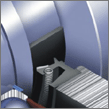 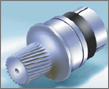  产品性能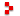 1.減速比 ( i=N in / N out )2. 輸出轉數100rpm 時，作用於輸出軸中心位置。3.最大加速力矩 T2B = 60% of T2NOT3.最大加速力矩 T2B = 60% of T2NOT*連續運轉，使用壽命為 10,000 hrs。(請洽詢本公司)*連續運轉，使用壽命為 10,000 hrs。(請洽詢本公司) 減速機轉動慣量 單節 , 減速比 i = 3 ~ 10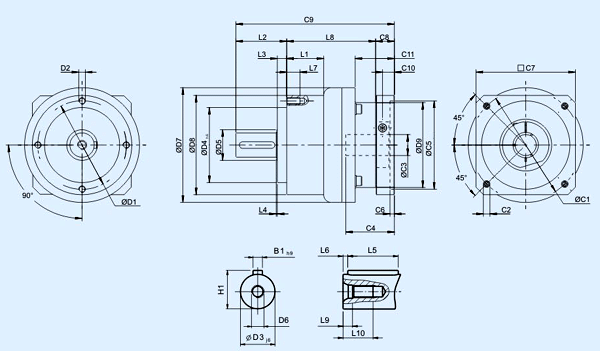 3. C1~C10 是公制標準馬達連接板之尺寸，請至 " 減速機選用 " 找出正確之尺寸。
* AE070M1 5,10 減速比提供 C3≤16 可選。 
* AE090M1 提供 C3≤24 可選。雙節 , 減速比 i = 15 ~ 100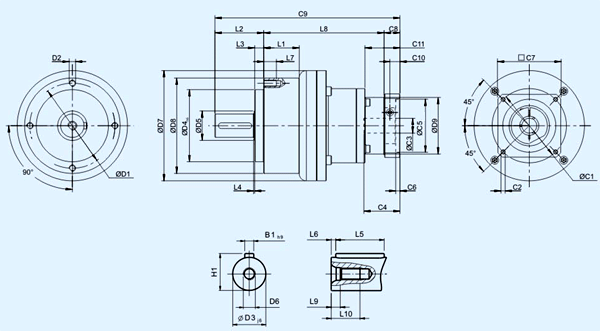 4. C1~C10 是公制標準馬達連接板之尺寸，請至 " 減速機選用 " 找出正確之尺寸。 
* AE070M1 15~50 減速比提供 C3 ≤12 可選。 
* AE090M1 15~50 減速比提供 C3 ≤16 可選。 
* AE090M2 15~50 減速比提供 C3 ≤15.875 可選。 
* AE120M1 提供 C3 ≤24 可選。4. C1~C10 是公制標準馬達連接板之尺寸，請至 " 減速機選用 " 找出正確之尺寸。 
* AE070M1 15~50 減速比提供 C3 ≤12 可選。 
* AE090M1 15~50 減速比提供 C3 ≤16 可選。 
* AE090M2 15~50 減速比提供 C3 ≤15.875 可選。 
* AE120M1 提供 C3 ≤24 可選。